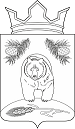 СОВЕТ НОВОКРИВОШЕИНСКОГО СЕЛЬСКОГО ПОСЕЛЕНИЯРЕШЕНИЕ29.04.2019                                                                                                                                        № 108с. НовокривошеиноКривошеинского районаТомской областиОб утверждении Порядка рассмотрения Советом Новокривошеинского сельского поселения проектов муниципальных программ и предложений о внесении изменений в муниципальные программыВ соответствии с пунктом 2 статьи 179 Бюджетного кодекса Российской ФедерацииСОВЕТ  НОВОКРИВОШЕИНСКОГО СЕЛЬСКОГО ПОСЕЛЕНИЯ  РЕШИЛ:1. Утвердить Порядок рассмотрения Советом Новокривошеинского сельского поселения проектов муниципальных программ и предложений о внесении изменений в муниципальные программы согласно приложению.2. Настоящее решение опубликовать в информационном бюллетене и разместить на официальном сайте муниципального образования Новокривошеинское сельское поселение в информационно - телекоммуникационной сети «Интернет».3. Настоящее  решение вступает в силу после дня официального опубликования.Председатель СоветаНовокривошеинского сельского поселения                                                     Е.В. ТаньковаГлава Новокривошеинского сельского поселения                                           А.О. Саяпин	 Приложение	Утверждено 	 решением Совета Новокривошеинского	сельского поселения от 29.04.2019 № 108Порядокрассмотрения Советом Новокривошеинского сельского поселения проектовмуниципальных программ и предложений о внесении изменений в муниципальные программы1. Общие положения1.1. Совет Новокривошеинского сельского поселения (далее – Совет) вправе рассматривать проекты муниципальных программ Администрации Новокривошеинского сельского поселения и предложения о внесении изменений в муниципальные программы Администрации Новокривошеинского сельского поселения. 1.2. Процедура рассмотрения Советом проектов муниципальных программ и предложений о внесении изменений в муниципальные программы определяется настоящим Порядком.2. Направление в Совет проектов муниципальных программ и предложений о внесении изменений в муниципальные программы2.1. Администрация Новокривошеинского сельского поселения (далее – Администрация), которая в соответствии с установленным Администрацией поселения порядком принятия решений о разработке муниципальных программ, формирования и реализации указанных программ является ответственным исполнителем муниципальной программы, направляет проект муниципальной программы на рассмотрение в Совет. 2.2. Вместе с проектом муниципальной программы в Совет должны быть представлены: а) пояснительная записка к проекту муниципальной программы; б) финансово-экономическое обоснование к проекту муниципальной программы, содержащее расчеты объемов расходов на реализацию мероприятий программы.2.3. Предложения о внесении изменений в муниципальную программу направляются в Совет в виде проекта правового акта Администрации о внесении изменений в муниципальную программу.3. Рассмотрение Советом проектов муниципальных программ и предложений о внесении изменений в муниципальные программы3.1. Рассмотрение проектов муниципальных программ и предложений о внесении изменений в муниципальные программы осуществляется в ходе очередного заседания Совета.3.2. По результатам рассмотрения проекта муниципальной программы и предложений о внесении изменений в муниципальные программы  Совет принимает решения, содержащие рекомендации Администрации поселения по проекту муниципальной программы, в том числе замечания и предложения по проекту муниципальной программы. 3.3. Непринятие Советом решения по проекту муниципальной программы, а также не рассмотрение проекта муниципальной программы на заседании Совета, не являются препятствием для утверждения Администрацией поселения соответствующей муниципальной программы.